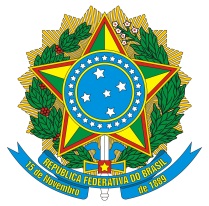 SECRETARIA DE EDUCAÇÃO PROFISSIONAL E TECNOLÓGICAINSTITUTO FEDERAL DE EDUCAÇÃO, CIÊNCIA E TECNOLOGIA DO SERTÃO PERNAMBUCANOFOLHA DE APROVAÇÃO<nome do aluno, arial, 12><título do TCC, arial, 14, negrito, letras maiúsculas>Trabalho de Conclusão de Curso apresentado como requisito parcial para obtenção do título de Engenheiro Agrônomo, pelo Instituto Federal de Educação, Ciências e Tecnologia Sertão Pernambucano, Campus Petrolina Zona Rural.Aprovada em: dia, mês e anoBanca Examinadora______________________________________________________Ex. Orientadora – Profª. Dra. Maria da Costa Alencar - Universidade Federal do Vale do São Francisco (UNIVASF)______________________________________________________